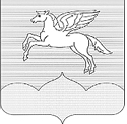 ГЛАВА ГОРОДСКОГО ПОСЕЛЕНИЯ«ПУШКИНОГОРЬЕ»ПУШКИНОГОРСКОГО РАЙОНАПСКОВСКОЙ ОБЛАСТИПОСТАНОВЛЕНИЕ 04.05.2016г. №5           р.п. Пушкинские Горы            О созыве 7 очередной сессииСобрания депутатов городского поселения «Пушкиногорье» второго созыва1. В соответствии со статьей 20 Устава городского поселения «Пушкиногорье», созвать очередную 7 сессию Собрания депутатов второго созыва 11.05.2016г. в 15 часов 00 минут, в здании Администрации городского поселения «Пушкиногорье», со следующей повесткой дня:- Об утверждении положения «О порядке оформления бесхозного имущества в собственность муниципального образования городского поселения «Пушкиногорье»»- О выдвижении кандидатур в состав территориальной избирательной комиссии Пушкиногорского района- О внесении изменений и дополнений в Устав муниципального образования городское поселение «Пушкиногорье»-  О внесении изменений и дополнений в Решение Собрания депутатов от 24.12.2015г №21 «О бюджете муниципального образования «Пушкиногорье» на 2016 год»2. Обнародовать настоящее постановление в соответствии с Уставом. Глава городского поселения«Пушкиногорье»	Ю.А. Гусев 